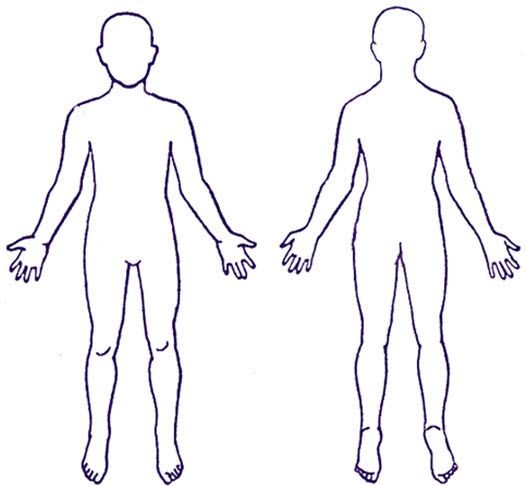 EnglishFrançaisNew Patient Questionnaire for newly arrived migrants in the UKQuestionnaire du nouveau patient pour les migrants nouvellement arrivés au Royaume-UniEveryone has a right to register with a GP. You do not need proof of address, immigration status, ID or an NHS number to register with a GP. This questionnaire is to collect information about your health so that the health professionals at your GP practice can understand what support, treatment and specialist services you may need in accordance with the confidentiality and data sharing policies of the National Health Service.    Your GP will not disclose any information you provide for purposes other than your direct care unless: you have consented (e.g. to support medical research); or they are required to do so by law (e.g. to protect other people from serious harm); or because there is an overriding public interest (e.g. you are suffering from a communicable disease). Further information about how your GP will use your information is available from your GP practice.Return your answers to your GP practice.Tout le monde a le droit de s'inscrire auprès d'un médecin généraliste. Vous n'avez pas besoin de justificatif de domicile, de statut d'immigrant, de pièce d'identité ou de numéro NHS pour vous inscrire auprès d'un médecin généraliste. Ce questionnaire a pour but de recueillir des informations sur votre santé afin que les professionnels de santé de votre cabinet de médecine générale puissent comprendre de quel soutien, traitement et services spécialisés vous avez besoin, conformément aux politiques de confidentialité et de partage des données du service de soins britannique (National Health Service).    Votre médecin généraliste ne divulguera pas les informations que vous fournissez à des fins autres que pour vos soins directs, sauf si : vous y avez consenti (par exemple, pour soutenir la recherche médicale) ; ou s'il est tenu de le faire par la loi (par exemple, pour protéger d'autres personnes contre un préjudice grave) ; ou parce que c'est dans l'intérêt public (par exemple, si vous souffrez d'une maladie transmissible). De plus amples informations sur la manière dont votre médecin généraliste utilisera vos informations sont disponibles auprès de votre cabinet médical.Renvoyez vos réponses à votre cabinet médical.Section one: Personal detailsPremière partie : Informations personnellesFull name:Nom et prénom :Address: Adresse : Telephone number:Numéro de téléphone :Email address:Adresse e-mail :Please complete all questions and tick all the answers that apply to you.Veuillez répondre à toutes les questions et cocher toutes les réponses qui vous concernent.Date questionnaire completed: 1.1Date à laquelle le questionnaire a été rempli : 1.2 Which of the following best describes you? Male           	Female   	Other	Prefer not to say	1.2 Laquelle des propositions suivantes vous décrit le mieux ? Homme           	Femme   	Autre	Je préfère ne pas l'indiquer	1.3 Is this the same gender you were given at birth?NoYesPrefer not to say	1.3 Est-ce le même sexe que celui que vous aviez à la naissance ?NonOuiJe préfère ne pas l'indiquer	1.4Date of birth: 
Date______ Month _______  Year ______ Date de naissance : 
Jour______ Mois _______ Année ______1.5 Religion:   	Buddhist Christian  	Hindu  		Jewish  	Muslim  	Sikh 		Other religionNo religion1.5 Religion :   	Bouddhiste Chrétien  	Hindou  		Juif  	Musulman  	Sikh 		Autre religionPas de religion1.6 Marital status:Married/civil partner		Divorced    Widowed		None of the above1.6 État civil :Marié(e)/pacsé(e)		Divorcé(e)    Veuf/veuve		Aucunes des propositions énoncées ci-dessus Sexual Orientation:  Heterosexual (attracted to the opposite sex)	Homosexual (attracted to the same sex)		  Bisexual (attracted to males and females) 	Prefer not to sayOther1.7 Orientation sexuelle :  Hétérosexuel(le) (attiré(e) par le sexe opposé)	Homosexuel(le) (attiré(e) par le même sexe)		  Bisexuel(le) (attiré(e) par les hommes et les femmes) 	Je préfère ne pas l'indiquerAutre Main spoken language: 1.8 Principale langue parlée :  Second spoken language:1.9 Seconde langue parlée :Do you need an interpreter?   No   Yes  1.10Avez-vous besoin d'un interprète ?   Non   Oui  Would you prefer a male or a female interpreter? Please be aware that interpreter availability might mean it is not always possible to meet your preference.MaleFemaleI don’t mind1.11Préférez-vous un interprète masculin ou féminin ? Veuillez noter qu'en fonction de la disponibilité des interprètes, il n'est pas toujours possible de satisfaire vos préférences.HommeFemmeAucune préférence1.12 Are you able to read in your own language?NoYesI have difficulty reading1.12 Pouvez-vous lire dans votre propre langue ?NonOuiJ'ai des difficultés à lireAre you able to write in your own language?NoYesI have difficulty writing1.13Êtes-vous capable d'écrire dans votre propre langue ?NonOuiJ'ai des difficultés à écrireDo you need sign language support?NoYes1.14Avez-vous besoin d'un soutien en langue des signes ?NonOuiPlease give details of your next of kin and/or someone we can contact in an emergency:1.15Veuillez indiquer les coordonnées d’un membre proche de votre famille et/ou d'une personne que nous pouvons contacter en cas d'urgence :Section two: Health questionsDeuxième partie : Questions de santéAre you currently feeling unwell or ill?No Yes2.1Vous sentez-vous actuellement mal ou malade ?Non OuiDo you need an urgent help for your health problem?No Yes2.2Vous avez besoin d'une aide urgente pour votre problème de santé ?Non OuiDo you currently have any of the following symptoms? Please tick all that applyWeight lossCoughCoughing up bloodNight sweatsExtreme tirednessBreathing problemsFeversDiarrhoeaSkin complaints or rashesBlood in your urineBlood in your stoolHeadachePainLow moodAnxietyDistressing flashbacks or nightmaresDifficulty sleepingFeeling like you can’t control your thoughts or actionsFeeling that you want to harm yourself or give up on lifeOther2.3Souffrez-vous actuellement de l'un des symptômes suivants ? Cochez toutes les options applicablesPerte de poidsTouxCracher du sangSueurs nocturnesFatigue extrêmeProblèmes respiratoiresFièvreDiarrhéeRougeurs ou éruptions cutanéesSang dans vos urinesSang dans vos sellesMaux de têteDouleursÉtat dépressifAnxiétéFlashbacks ou cauchemars angoissantsInsomnieSentiment de ne pas pouvoir contrôler ses pensées ou ses actionsSentiment de vouloir se faire du mal ou de renoncer à la vieAutrePlease mark on the body image the area(s) where you are experiencing your current health problem(s) 2.4Veuillez indiquer sur l’image du corps la ou les zones où vous rencontrez des problèmes de santé actuellement Do you have any known health problems that are ongoing?NoYes2.5Avez-vous des problèmes de santé connus et dont vous souffrez actuellement ?NonOuiDo you have or have you ever had any of the following? Please tick all that applyArthritisAsthmaBlood disorder	Sickle cell anaemia	ThalassaemiaCancerDental problemsDiabetesEpilepsyEye problemsHeart problemsHepatitis BHepatitis CHIV or AIDSHigh blood pressureKidney problemsLiver problemsLong-term lung problem/breathing difficulties Mental health problems  Low mood/depressionAnxietyPost-traumatic stress disorder (PTSD)Previously self-harmedAttempted suicideOther OsteoporosisSkin diseaseStrokeThyroid disease Tuberculosis (TB)Other 2.6Souffrez-vous ou avez-vous déjà souffert de l’un des problèmes suivants ? Cochez toutes les options applicablesArthriteAsthmeProblème sanguin	Drépanocytose	ThalassémieCancerProblèmes dentairesDiabèteÉpilepsieProblèmes oculairesProblèmes cardiaquesHépatite BHépatite CVIH ou SIDAHypertension artérielleProblèmes rénauxProblèmes de foieProblème pulmonaire à long terme/difficultés respiratoires Problème de santé mentale  Trouble de l’humeur/dépressionAnxiétéTrouble de stress post-traumatique (TSPT)Antécédent d’automutilationTentative de suicideAutre OstéoporoseMaladie de la peauAVCMaladie thyroïdienne Tuberculose (TB)Autre Have you ever had any operations / surgery?NoYes2.7Avez-vous déjà subi des opérations / chirurgie ?NonOuiIf you have had an operation / surgery, how long ago was this? In the last 12 months 1 – 3 years ago Over 3 years ago2.8Si vous avez subi une opération chirurgicale, à quand remonte-t-elle ? Au cours des 12 derniers mois 1 – 3 ans Plus de 3 ansDo you have any physical injuries from war, conflict or torture?NoYes2.9Avez-vous des blessures physiques suite à une guerre, des conflits ou de la torture ?NonOuiDo you have any mental health problems? These could be from war, conflict, torture or being forced to flee your country?NoYes2.10Avez-vous des problèmes de santé mentale ? Cela peut être la conséquence d’une guerre, d’un conflit, de tortures ou d'un départ forcé de votre pays ?NonOuiSome medical problems can run in families. Has a member of your immediate family (father, mother, siblings, and grandparents) had or suffered from any of the following? Please tick all that applyCancerDiabetesDepression/Mental health illnessHeart attackHigh blood pressureStrokeOther 2.11Certains problèmes médicaux peuvent être héréditaires. Un membre de votre famille immédiate (père, mère, frères et sœurs et grands-parents) a-t-il/elle eu ou souffre-t-il/elle de l'une des maladies suivantes ? Cochez toutes les options applicablesCancerDiabèteDépression/maladie mentaleCrise cardiaqueHypertension artérielleAVCAutre Are you on any prescribed medicines? No  Yes –please list your prescribed medicines and doses in the box belowPlease bring any prescriptions or medications to your appointment 2.12Prenez-vous des médicaments qui vous ont été prescrits ? Non  Oui –Veuillez indiquer les médicaments qui vous ont été prescrits et les doses dans l'espace ci-dessousVeuillez apporter toute ordonnance ou tout médicament à votre rendez-vous Are you worried about running out of any these medicines in the next few weeks? No  Yes   2.13Craignez-vous de manquer de l'un de ces médicaments dans les prochaines semaines ? Non  Oui   Do you take any medicines that have not been prescribed by a health professional e.g medicines you have bought at a pharmacy/shop/on the internet or had delivered from overseas?No  Yes –please list medicines and doses in the box belowPlease bring any medications to your appointment 2.14Prenez-vous des médicaments qui n'ont pas été prescrits par un professionnel de la santé, par exemple des médicaments que vous avez achetés dans une pharmacie, un magasin, sur Internet ou que vous vous êtes fait livrer de l'étranger ?Non  Oui –Veuillez indiquer les médicaments qui vous ont été prescrits et les doses dans l'espace ci-dessousVeuillez apporter tout médicament à votre rendez-vous Are you allergic to any medicines?No   Yes 2.15Êtes-vous allergique à un médicament ?Non   Oui Are you allergic to anything else? (e.g. food, insect stings, latex gloves)? NoYes2.16Êtes-vous allergique à autre chose ? (par exemple, aliments, piqûres d'insectes, gants en latex) ? NonOuiDo you have any physical disabilities or mobility difficulties? NoYes2.17Avez-vous un handicap physique ou des problèmes de mobilité ? NonOuiDo you have any sensory impairments? Please tick all that applyNoBlindnessPartial sight lossFull hearing loss     Partial hearing lossSmell and/or taste problems2.18Avez-vous des déficiences sensorielles ? Cochez toutes les options applicablesNonCécitéPerte partielle de la vuePerte auditive totale     Perte auditive partielleProblèmes d’odorat et/ou de goûtDo you have any learning difficulties?NoYes2.19Avez-vous des problèmes d’apprentissage ?NonOuiIs there any particular private matter you would like to discuss/raise at your next appointment with a healthcare professional? NoYes2.20Y a-t-il une question privée particulière que vous aimeriez aborder/soulever lors de votre prochain rendez-vous avec un professionnel de la santé ? NonOuiSection three: Lifestyle questionsTroisième partie : Questions sur le mode de vieHow often do you drink alcohol?	Never	Monthly or less2-4 times per month2-3 times per week4 or more times per weekThere is 1 unit of alcohol in: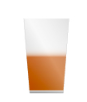 ½ pint glass of beer      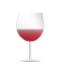 1 small glass of wine     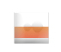 single measure of spirits 3.1À quelle fréquence consommez-vous de l'alcool ?	Jamais	Mensuellement ou moins2 à 4 fois par mois2 à 3 fois par semaine4 fois ou plus par semaineIl y a une unité d'alcool dans :½ pinte (275 ml) de bière      1 petit verre de vin     1 dose de spiritueux How many units of alcohol do you drink in a typical day when you are drinking? 0-23-45-67-910 or moreCombien d'unités d'alcool consommez-vous au cours d'une journée typique lorsque vous buvez ? 0-23-45-67-910 ou plusHow often have you had 6 or more units if female, or 8 or more if male, on a single occasion in the last year?NeverLess than monthlyMonthlyWeeklyDaily or almost dailyc.Combien de fois avez-vous consommé 6 unités d’alcool ou plus si vous êtes une femme, ou 8 unités ou plus si vous êtes un homme, en une seule occasion au cours des douze derniers mois ?JamaisMoins souvent qu’une fois par moisMensuellementHebdomadairementTous les jours ou presqueDo you take any drugs that may be harmful to your health e.g. cannabis, cocaine, heroin?	NeverI have quit taking drugs that might be harmful	Yesd.Prenez-vous des drogues susceptibles de nuire à votre santé, par exemple du cannabis, de la cocaïne ou de l'héroïne ?	JamaisJe ne prends plus de drogues qui pourraient être dangereuses	OuiDo you smoke? Never I have quit smokingYes	CigarettesHow many per day? ___________ 
How many years have you smoked for?
_________
TobaccoWould you like help to stop smoking?	Yes	Noe.Fumez-vous ? Jamais J'ai arrêté de fumerOui	Combien de cigarettesPar jour ? ___________ 
Depuis combien d'années fumez-vous ? 
_________
TabacVoulez-vous de l'aide pour arrêter de fumer ?	Oui	NonDo you chew tobacco?NeverI have quit chewing tobaccoYesf.Est-ce que vous chiquez du tabac ?JamaisJ'ai arrêté de chiquer du tabacOuiSection four: VaccinationsQuatrième partie : VaccinsHave you had all the childhood vaccinations offered in your country of origin?If you have a record of your vaccination history please bring this to your appointment.NoYesI don’t know4.1Avez-vous reçu tous les vaccins infantiles proposés dans votre pays d'origine ?Si vous avez un carnet de vaccination, veuillez l'apporter lors de votre rendez-vous.NonOuiJe ne sais pasHave you been vaccinated against Tuberculosis (TB)?NoYesI don’t know4.2Avez-vous été vacciné(e) contre la tuberculose (TB) ?NonOuiJe ne sais pasHave you been vaccinated against COVID-19?NoYes		1 dose2 doses3 dosesMore than 3 dosesI don’t know4.3Avez-vous été vacciné(e) contre le COVID-19 ?NonOui		1 dose2 doses3 dosesPlus de 3 dosesJe ne sais pasSection five: Questions for female patients onlyCinquième partie : Questions pour les patientes uniquementAre you pregnant?NoI might be pregnantYesHow many weeks pregnant are you?____________________5.1Êtes-vous enceinte ?NonJe pourrais être enceinteOuiVous êtes enceinte de combien de semaines ? ____________________Do you use contraception?No Yes	What method do you use?Barrier contraception e.g. condoms, gel		Oral contraceptive pillCopper Coil/Intrauterine device (IUD)Hormonal coil/Intrauterine System (IUS) e.g. MirenaContraceptive injectionContraceptive implantOther5.2Utilisez-vous un moyen de contraception ?Non Oui	Quelle méthode utilisez-vous ?Contraception par action mécanique par ex. préservatifs, gel		Pilule contraceptive oraleStérilet/Dispositif intra-utérin (DIU)Stérilet hormonal/Système intra-utérin (SIU) par ex. MirenaInjection contraceptiveImplant contraceptifAutreDo you urgently need any contraception?No Yes5.3Avez-vous besoin d'une contraception de toute urgence ?Non OuiHave you ever had a cervical smear or a smear test? This is a test to check the health of your cervix and help prevent cervical cancer.NoYesI would like to be given more information5.4Avez-vous déjà subi un frottis cervical ou un test de frottis ? Ce test permet de vérifier la santé de votre col de l'utérus et de prévenir le cancer du col de l'utérus.NonOuiJe souhaite recevoir plus d'informationsHave you had a hysterectomy (operation to remove your uterus and cervix)?NoYes5.5Avez-vous subi une hystérectomie (opération consistant à enlever l'utérus et le col de l'utérus) ?NonOuiAs a female patient is there any particular private matter you would like to discuss/raise at your next appointment with a healthcare professional? NoYes5.6En tant que femme, y a-t-il une question privée particulière que vous aimeriez aborder/soulever lors de votre prochain rendez-vous avec un professionnel de la santé ? NonOuiIf there is something that you do not feel comfortable sharing in this form and you would like to discuss it with a doctor, please call your GP and book an appointment.S’il y a quelque chose qui vous gêne et que vous ne souhaitez pas partager dans ce formulaire et que vous voulez l'aborder avec un médecin, veuillez appeler votre médecin généraliste et prendre rendez-vous.